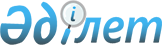 2014 жылғы 29 мамырдағы Еуразиялық экономикалық одақ туралы шартқа Армения Республикасының қосылуына байланысты Армения Республикасының Дүниежүзілік сауда ұйымындағы тарифтік міндеттемелерін қайта қару жөніндегі келіссөздерге қатысу үшін келіссөз делегациясының құрамына өзгерістер енгізу туралыЕуразиялық экономикалық комиссия Кеңесінің 2018 жылғы 26 қаңтардағы № 3 өкімі
      1. Еуразиялық экономикалық комиссия Кеңесінің 2015 жылғы 23 сәуірдегі № 12 өкімімен бекітілген 2014 жылғы 29 мамырдағы Еуразиялық экономикалық одақ туралы шартқа Армения Республикасының қосылуына байланысты Армения Республикасының Дүниежүзілік сауда ұйымындағы тарифтік міндеттемелерін қайта қару жөніндегі келіссөздерге қатысу үшін келіссөз делегациясының құрамына мынадай өзгерістер енгізілсін:
      а) келіссөз делегациясының құрамына мына адамдар енгізілсін:
                                                   Армения Республикасынан
                                                  Беларусь Республикасынан
                                                Қазақстан Республикасынан
                                                  Қырғыз Республикасынан
                                                      Ресей Федерациясынан
                                         Еуразиялық экономикалық комиссиядан
      б) келіссөз делегациясының мына мүшелерінің жаңа лауазымдары көрсетілсін:
      в) келіссөз делегациясының құрамынан Г.М. Мелконян, В.Г. Колесник, К.Г. Петровский, Ә.Н. Әлімбетова, Р.С. Сұлтанов, К.Д. Джакыпов, Р.Х. Киселева, А.Р. Рахманова, Д.А. Кусков, Д.А. Полянский, В.В. Аристов және А.В. Точин шығарылсын. 
      2. Осы Өкім қабылданған күнінен бастап күшіне енеді. Еуразиялық экономикалық комиссия Кеңесінің мүшелері:
               Армения                Беларусь               Қазақстан                Қырғыз                  РесейРеспубликасынан  Республикасынан  Республикасынан  Республикасынан  Федерациясынан    В.Габриелян       В.Матюшевский         А.Мамин              С.Муканбетов            И.Шувалов
					© 2012. Қазақстан Республикасы Әділет министрлігінің «Қазақстан Республикасының Заңнама және құқықтық ақпарат институты» ШЖҚ РМК
				
Азизян
Оганес Вагикович 
–
Армения Республикасы Экономикалық даму және инвестициялар министрінің орынбасары (делегация жетекшісі)
Калошкина
Елена Эдуардовна 
–
Беларусь Республикасының Сыртқы істер министрлігі Сыртқы экономикалық қызмет департаменті сыртқы сауда саясаты басқармасы бастығының орынбасары – сыртқы сауданы реттеу бөлімінің бастығы
Серпиков
Владимир Михайлович
–
Беларусь Республикасының Сыртқы істер министрлігі ерекше тапсырмалар бойынша елшісі 
Абулаисов 
Ғалымжан Аманжолұлы 
–
Қазақстан Республикасы Ұлттық экономика министрлігі Сыртқы сауда қызметін дамыту департаментінің басқарма бастығы 
Ашитов 
Серік Батыржанұлы
–
Қазақстан Республикасы Ұлттық экономика министрлігі Сыртқы сауда қызметін дамыту департаментінің бас сарапшысы 
Күшікова 
Жанель Сабырқызы
–
Қазақстан Республикасы Ұлттық экономика министрлігі Сыртқы сауда қызметін дамыту департаментінің директоры
Абакиров
Эльдар Курманбекович 
–
Қырғыз Республикасы Экономика министрінің орынбасары 
Максутов
Нурбек Бекболотович
–
Қырғыз Республикасы Экономика министрлігінің Женева қаласындағы ДСҰ мәселелері жөніндегі өкілдігінің басшысы 
Ормонова
Сыядат Акматбековна 
–
Қырғыз Республикасы Экономика министрлігі Сауда саясаты және лицензиялау басқармасы Дүниежүзілік сауда ұйымы мәселелері секторының меңгерушісі 
Кулешов
Андрей Васильевич
–
Ресей Федерациясы Экономикалық даму министрлігі Сауда келіссөздері департаменті тауарлар сауда-саттығы бөлімінің бастығы
Казарян
Ваагн Рудольфович 
–
Сауда саясаты департаменті директорының орынбасары 
Померлян 
Евгения Александровна
–
Сауда саясаты департаменті сыртқы нарықтарға қолжетімділік және саудадағы дауларды реттеу бөлімінің консультанты
Шишаева 
Ольга Юрьевна
–
Сауда саясаты департаменті  сауда мәселелері бойынша халықаралық ынтымақтастық бөлімі бастығының орынбасары; 
Майсурян 
Артур Мартинович
–
Армения Республикасы Экономикалық даму және инвестициялар министрлігі Еуропалық Одақ және Дүниежүзілік сауда ұйымы басқармасының бастығы 
Сагоян 
Геворг Анатольевич
–
Армения Республикасы Үкіметінің жанындағы Мемлекеттік кірістер комитеті Кедендік бақылау басқармасының бастығы 
Олжабаев 
Канат Жеңсікбайұлы
–
Қазақстан Республикасы Ұлттық экономика министрлігі Сыртқы сауда қызметін дамыту департаменті директорының орынбасары 
Карпова 
Александра Владимировна
–
Ресей Федерациясы Экономикалық даму министрлігі Сауда келіссөздері департаменті тауарлар саудасы бөлімінің кеңесшісі;